Стартувала кампанія декларуванняЗвертаємо Вашу увагу на те, що з 1 січня 2022 року стартувала кампанія декларування 2022 року.Деклараційна кампанія триватиме 3 місяці впродовж січня-березня включно. Останнім днем подання декларації особи, уповноваженої на виконання функцій держави або місцевого самоврядування (далі – декларація) буде 31 березня 2022 року.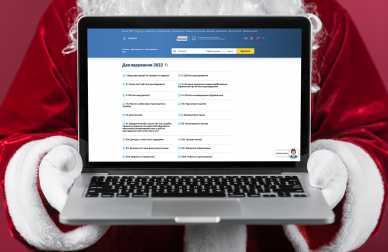 Серед оновлень:Із 1 грудня запрацювала нова форма декларації https://bit.ly/3E6RPK4.Порядок подання повідомлення про суттєві зміни в майновому стані: https://bit.ly/3lkqe0J. Оновлений порядок повідомлення про відкриття валютного рахунку в банку-нерезиденті: https://bit.ly/3rqiSMW. НАЗК не лише оновило форми, але ще й затвердило Порядок заповнення декларації. Вперше у декларантів з’явилася повноцінна заюстована інструкція про те як правильно заповнювати кожен пункт декларації. Тепер подати декларацію буде ще простіше.Для того, щоби вам було максимально комфортно розпочати черговий етап декларування 2022 року Національне агентство з питань запобігання корупції (НАЗК) підготувало оновлену редакцію роз’яснень, що охоплює понад 200 найпоширеніших питань.У роз’ясненнях можна знайти відповіді як на традиційні питання про те, як правильно декларувати спадщину, так і на ті, які почали виникати в декларантів лише минулого року: наприклад, чи потрібно декларувати «ковідну тисячу».З роз’ясненнями можна ознайомитися в Базі знань НАЗК за посиланням https://bit.ly/3Ijg9u7.У роз’ясненнях з’явилися відповіді на нові запитання, зокрема, як дізнатися назву територіальної громади для заповнення адресних блоків, як декларувати майно, яке взяли в лізинг, чи потрібно декларувати аліменти.У роз’ясненнях зазначено, як заповнювати змінені чи нові блоки, що з’явилися у формі. Наприклад, НАЗК розповідає, як правильно заповнити блок «Для ідентифікації за межами України», де потрібно буде декларувати документи для посвідчення особи за кордоном. Нагадуємо, що кампанія декларування триває до 31 березня 2022 року.Отримати роз’яснення в зручному для себе форматі Ви можете:онлайн у Базі знань НАЗК: https://wiki.nazk.gov.ua/category/deklaruvannya/;під час особистої зустрічі з антикорупційним уповноваженим відділу з питань запобігання та виявлення корупції облдержадміністрації або за телефоном (0645) 70-07-05; за телефоном Контакт-центру НАЗК: +38(044) 200–06–94;за електронною поштою support@nazk.gov.ua;за пошуком у Telegram-каналі НАЗК: https://t.me/NAZK_gov_ua.Важливо пам’ятати! Необхідно вказати в декларації належне вам та членам вашої сім’ї майно (на праві власності та користування), а також його вартість. Якщо така інформація не вказана, НАЗК може виявити це завдяки ІТ-інструментам, після чого може розпочати перевірку вашої декларації.Також, нагадуємо, що більшість інформації необхідної для заповнення декларації можна знайти в електронних реєстрах та на порталах органів влади. Не виходячи з дому ви можете скористатися такими вебсайтами: Портал “Децентралізація” (https://bit.ly/3HVmpIa) – містить відомості про нові назви районів та назви територіальних громад, які вони отримали після адміністративно-територіальної реформи. Ця інформація допоможе вам коректно заповнити адресні блоки;Електронний кабінет на сайті Державної податкової служби України  (https://bit.ly/3fhGIDq)  – містить відомості про доходи; Єдиний державний реєстр юридичних осіб, фізичних осіб-підприємців та громадських формувань (https://bit.ly/3Feb4RK)  – інформація до розділів 8 «Корпоративні права» та 9 «Юридичні особи, кінцевим бенефіціарним власником (контролером) яких є суб’єкт декларування або члени його сім’ї» декларації;Електронний кабінет водія (https://bit.ly/2YyQsSw) – інформація знадобиться при заповненні розділу 6 «Цінне рухоме майно – транспортні засоби»;Портал електронних послуг Пенсійного фонду України (https://bit.ly/3qfB2jv) – містить інформацію про нараховану заробітну плату та пенсію; Державний реєстр речових прав на нерухоме майно (https://bit.ly/3th6xM4) – містить інформацію, яку необхідно зазначити у розділах 3 «Об’єкти нерухомості» та 4 «Об’єкти незавершеного будівництва» декларації; Офіційний електронний портал Держгеокадастру (https://e.land.gov.ua/) – містить відомості про власників та користувачів земельних ділянок, які потрібно зазначати у розділі 3 «Об’єкти нерухомості» та 4 «Об’єкти незавершеного будівництва» декларації; Укрпатент (https://bit.ly/3K1gVNT)  – інформація щодо зареєстрованих патентів на винаходи, корисних моделей, промислових знаків, яка необхідна для заповнення розділу 10 «Нематеріальні активи».Агентство з розвитку інфраструктури фондового ринку України (https://cabinet.smida.gov.ua/) – інформація про номінальну вартість цінних паперів, яка необхідна для заповнення розділу 7 «Цінні папери». Зверніть увагу, що інформація, яка міститься у реєстрах, може бути неповною та періодично оновлюватися.